After School: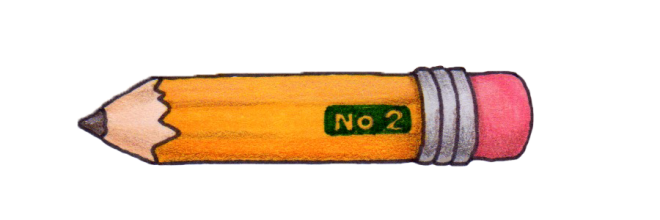 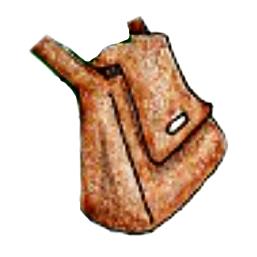 Hang up backpack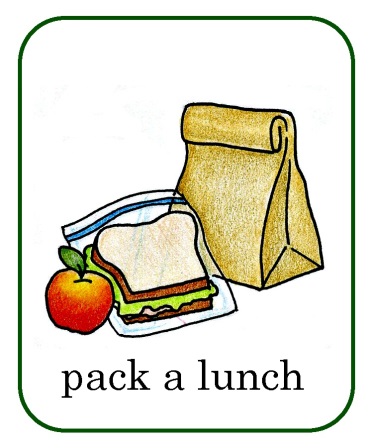 Empty lunch bag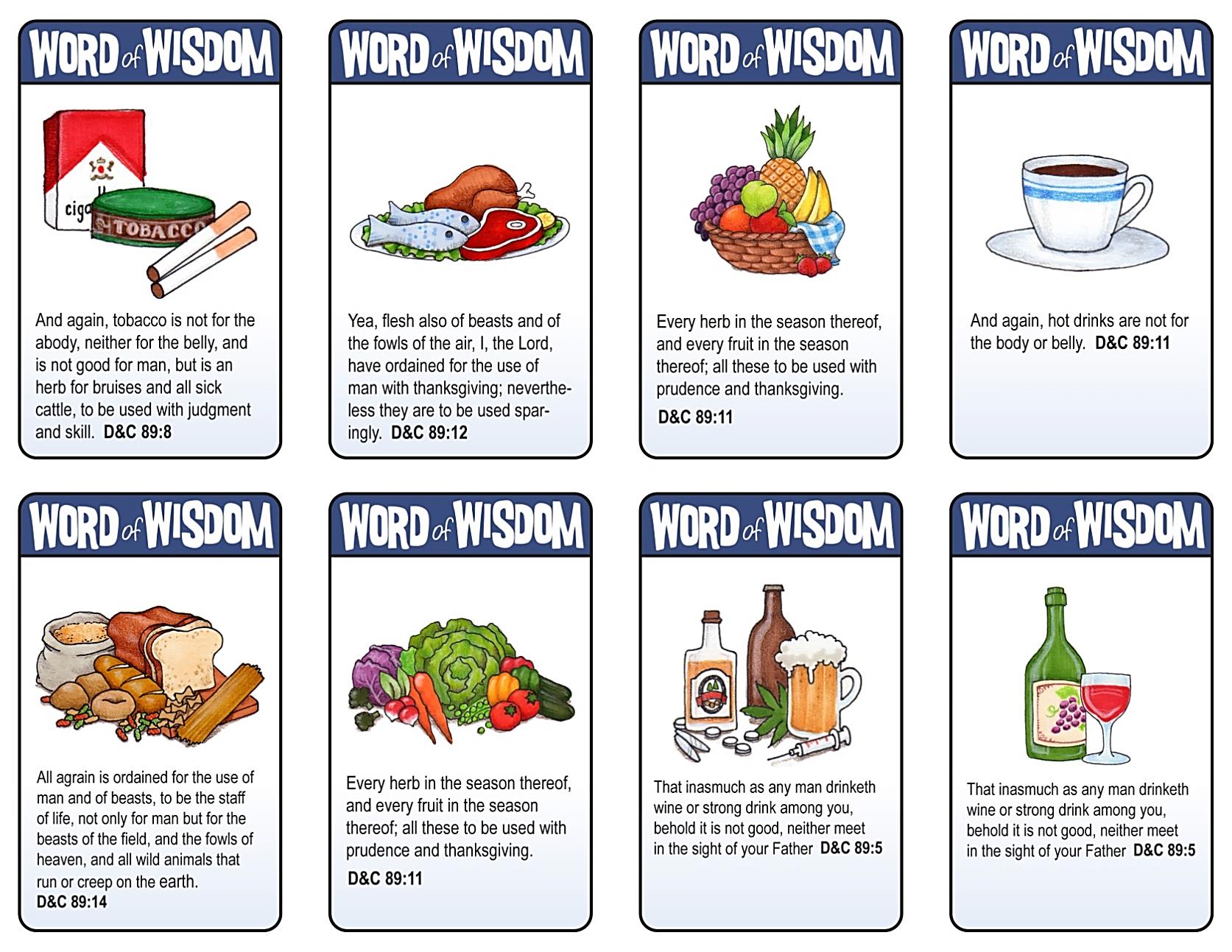 Eat a snack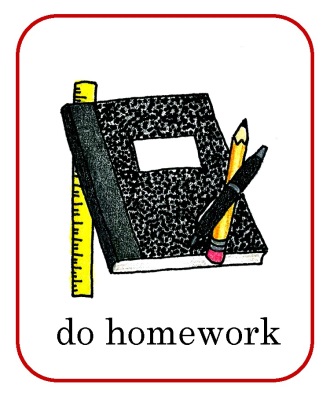 Homework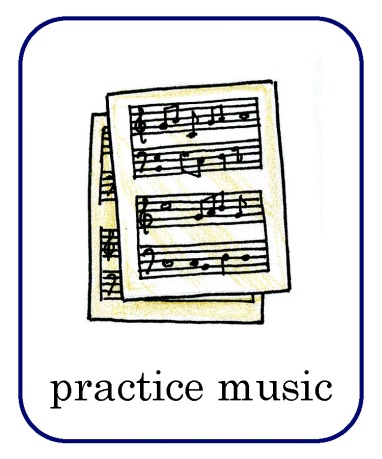 Practice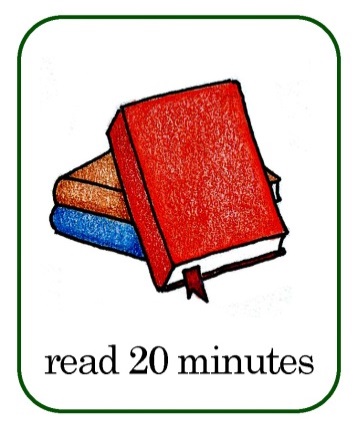 Read 20 minutes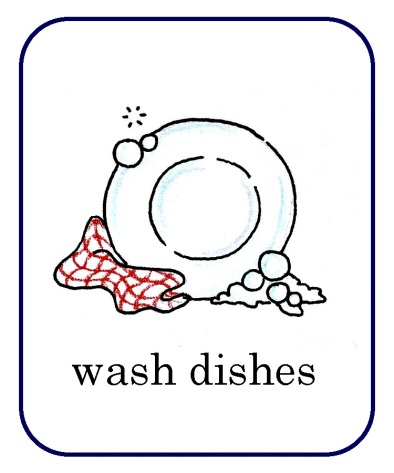 Chores